Le jeu créatif avec des formes et des objetsBut pédagogique :Illustration d’une histoire : sa portée symbolique et sa complexité sont rendues plus transparentes par l’activité ;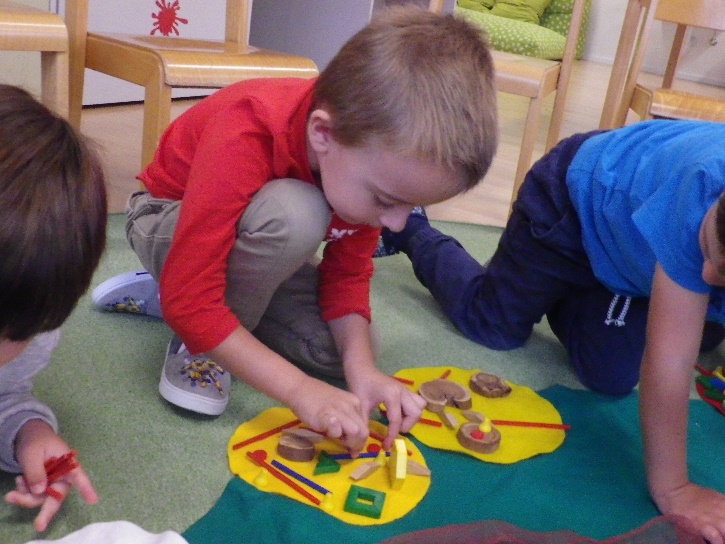 cela forge la représentation spatiale et locale des enfants, ainsi que leur sensibilité esthétique ;les enfants apprennent à utiliser de manière respectueuse le matériel (enseignant·e comme modèle !) ;grâce à l’activité, les enfantsparticipent physiquement à l’histoire et y sont intégrés ;le recueillement, la concentration et l’attention en sont accrus ;il s’agit aussi d’une activité de temps calme, avec un aspect méditatif ;les impressions intérieures s’expriment clairement.Protocole méthodologique :Le jeu créatif avec des formes et des objets peut être utilisé pour préparer, accompagner ou rappeler une histoire.Pour les enfants qui n’ont pas l’habitude, l’enseignant·e effectue un tri préalable du matériel qu’elle ou il met ensuite à disposition d’un·e ou de plusieurs enfants, p. ex. dans un petit panier.Outre les tissus et foulards de différentes couleurs, des briques de construction, des billes plates, des perles, etc., et toutes sortes de matériaux naturels peuvent être utilisés.L’enseignant·e donne aux enfants des indications sur quels objets et formes utiliser et comment les disposer, mais sans leur imposer trop de contraintes.Un dessin formé en groupe peut être complété par des dessins individuels, posés p. ex. sur de petits tissus ronds.Si possible, laisser les images créées pendant un certain temps dans la salle de classe ; les enfants pourront ainsi les montrer fièrement à leurs parents lorsqu’ils viennent les chercher ; un sujet peut aussi être développé sur une période donnée en complétant l’image centrale.A. Gruber, février 2021